COLEGIO CERVANTINO                  PLANIFICACION MENSUAL 2020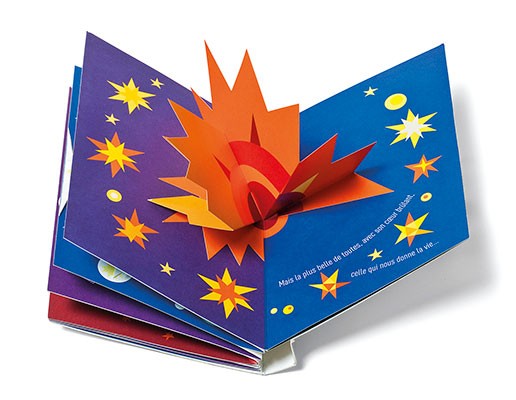 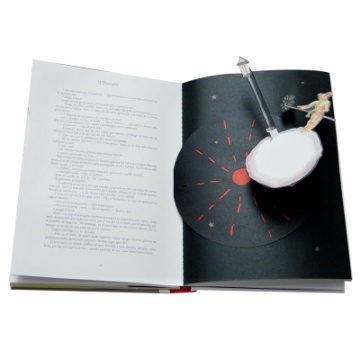 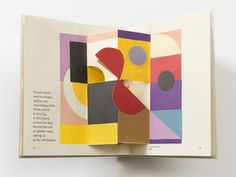 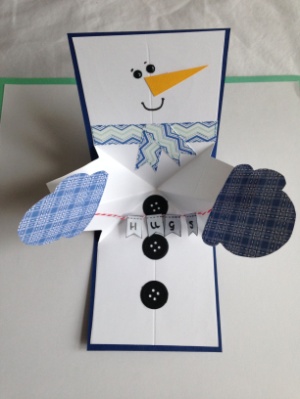 PROFESOR: MARÍA SOLEDAD RODRÍGUEZ HERRERA      NIVEL : ENSEÑANZA MEDIA        CURSO: 1° MEDIO UNIDAD I:    GRABADO Y LIBRO DE ARTISTAASIGNATURA: ARTES VISUALES   5° ENTREGA  CONOZCAMOS EL POP UP SUB UNIDAD:EL LIBRO DE ARTISTA       OBJETIVO DE APRENDIZAJE:CREACIÓN DEL LIBRO DE ARTISTA       OBJETIVO DE APRENDIZAJE:CREACIÓN DEL LIBRO DE ARTISTA